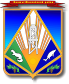 МУНИЦИПАЛЬНОЕ ОБРАЗОВАНИЕХАНТЫ-МАНСИЙСКИЙ РАЙОНХанты-Мансийский автономный округ – ЮграАДМИНИСТРАЦИЯ ХАНТЫ-МАНСИЙСКОГО РАЙОНАР А С П О Р Я Ж Е Н И Еот 22.01.2018                                                                                              № 53-рг. Ханты-МансийскО внесении изменений в распоряжение администрации Ханты-Мансийского района от 12.04.2012 № 364-р «Об утверждении Устава муниципального казенного учреждения Ханты-Мансийского района «Управление капитального строительства и ремонта»	В соответствии со статьей 52 Гражданского кодекса Российской Федерации, Уставом Ханты-Мансийского района, постановлением администрации Ханты-Мансийского района от 24.11.2011 № 232 
«Об утверждении порядка создания, реорганизации, изменения типа 
и ликвидации муниципальных учреждений Ханты-Мансийского района, 
а также утверждения Уставов муниципальных учреждений Ханты-Мансийского района и внесения в них изменений»:1. Внести в приложение к распоряжению администрации Ханты-Мансийского района от 12.04.2012 № 364-р «Об утверждении Устава муниципального казенного учреждения Ханты-Мансийского района «Управление капитального строительства и ремонта» (с изменениями 
на 29.05.2013 № 686-р) изменения, признав подпункт 2.2.19 утратившим силу. 	2. Руководителю муниципального казенного учреждения Ханты-Мансийского района «Управление капитального строительства и ремонта» в месячный срок со дня издания настоящего распоряжения зарегистрировать изменения в Устав в Межрайонной инспекции Федеральной налоговой службы России № 1 по Ханты-Мансийскому автономному округу – Югре. 3.  Опубликовать   настоящее  распоряжение  в   газете   «Наш район»и разместить на официальном сайте администрации Ханты-Мансийского района.4. Контроль за выполнением распоряжения возложить 
на заместителя главы Ханты-Мансийского района, директора департамента строительства, архитектуры и ЖКХ Гуменного П.Л.Глава Ханты-Мансийского района                                               К.Р.Минулин